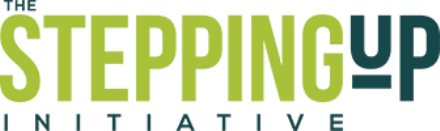 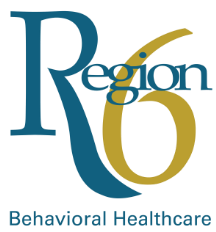 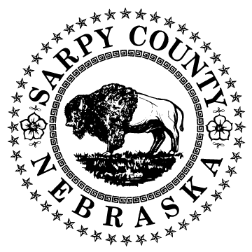 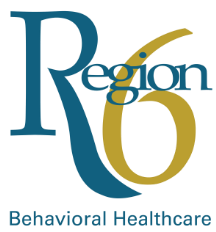 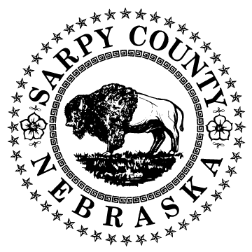 Utilizing Data-Driven Strategic Approaches to Reduce the Number of People  with Serious Mental Illness in Jail Sarpy County, Nebraska QUARTERLY REPORT Data from Quarter 3 Oct. 21, 2021 Stepping Up Agenda Sequential Intercept Model (SIM) Priorities for Change Welcome and Introductions County Priorities:  1.  Plan for a specialized law enforcement response to individuals experiencing a mental Data and Strategy Review (Packet) health crisis. Explore developing a Crisis Stabilization Center to provide law enforcement and the NACo Power Point community with a single point of contact to access mental health services for  individuals in crisis, providing an alternative to jail and/or Emergency Departments. Stepping Up Strategy Lab   Explore building a new jail to expand capacity. 3.https://lab.stepuptogether.org/database/results/  Stepping Up Team Priorities: Other/Updates 1. Create a Data Analyst position Implement Familiar Faces Project Next Quarterly Meeting January 2022 3. Enhance Re-entry Planning Efforts; in-reach and warm transitions Thursday afternoons, ok? Sequential Intercept Model (SIM) PRIORITIES FOR CHANGE (August 2018):  1. Creation of a crisis stabilization center located within and utilized by Sarpy County Conclude law enforcement agencies accompanied by a single point of entry phone line/triage service. Transportation Implement utilization of virtual/telehealth crisis response services for jail staff and law enforcement officers in the field. Utilization of mobile crisis response staff as a resource to provide assessment to hospital in Sarpy County. Provide sufficient medications to person at the point of reentry from the jail to the community, as well as access to medication management and follow-up service in the  community in a timely manner.  Improve data collection and data sharing to identify familiar faces for improved outcomes.  Expand space in the jail for needed programming and services.  Utilize data as a tool to access needed funding for services, treatment, and support. Expand and increase in-reach services and programs to provide services in the jail at Intercept 3. Create a systematic assessment of an individual’s social determinants of health prior to reentry, inclusive of familiar and social supports, housing, transportation, income Stepping Up Key Measures Stepping Up Key Measures Stepping Up 4 Key Measures  “Set, Measure & Achieve” Targeted Reduction Measures “Set, Measure & Achieve” Stepping Up 4 Key Measures  GOAL 1: Reduce the Number of People with a Serious Mental Illness (SMI) Booked into Jail                  10% Reduction or an Average of 2 Less People Each Month/ Intercepts 0,1 ** Data impacted by COVID – 19 as training has been suspended. 	 Reduce the Number of People with a Serious Mental Illness (SMI) Booked into Jail  Reduce the Number of People with a Serious Mental Illness (SMI) Booked into JailGOAL 2: Shorten the Average Length of Stay for People with a Serious Mental Illness (SMI) in Jail                 Shorten by 5% or 6 Fewer Days in Jail for Each Person/Intercepts 2,3 ** This data is impacted by COVID – 19 – training was temporarily suspended 	 GOAL 2: Shorten the Average Length of Stay for People with a Serious Mental Illness (SMI) in Jail Increase the percentage of connection to care for people with an SMI in jail.Increase the percentage of connection to care for people with an SMI in jail.Increase the percentage of connection to care for people with an SMI in jail.Increase the percentage of connection to care for people with an SMI in jail.Increase the percentage of connection to care for people with an SMI in jail.GOAL 4: Lower the Rates of Recidivism for Individuals with a Serious Mental Illness (SMI) in Jail  Intercepts 0,1,2,3,4,5 GOAL 4: Lower the Rates of Recidivism for Individuals with a Serious Mental Illness (SMI) in Jail AD HOC Data  Participants Region 6 Behavioral Healthcare Contacts Ryan Mahr-Corrections Director ▪ Jo Martin- Corrections Admin. Sgt. Rob Hillabrand-Sarpy Co. Sheriff Kate Gatewood- County Attorney Ashley Berg- Public Defender/Social Work Dean Loftus-Mental Health Diversion Carisa Gosda-Diversion David Soto-Diversion Jacob Berst- Community Corrections Ashlie Weisbrodt-Mental Health Pre-Trial Sharon Boehmer-Human Services Jeff Jennings-Probation Honorable Stefanie Martinez-District Court Judge  Joel Case, MS Quality Improvement Specialist jcase@regionsix.com OFFICE: 402.996.8372  |   FAX: 402.444.7722       Miles Glasgow, LICSW, LADC      Senior Manager of System Coordination        Mglasgow@regionsix.com         OFFICE: 402.591.5008   |   CELL: 402.637.4414   |   FAX: 402.444.7722 Kim Kalina, MSW Director of Quality Improvement kkalina@regionsix.com OFFICE: 402.546.1196  |  CELL: 402.637.6606  |   FAX: 402.444.7722 Vicki Maca, LCSW, LMHP Director of Criminal Justice/Behavioral Health Initiatives vmaca@regionsix.com OFFICE: 402.591.5010  |  CELL: 531.444.8615  |   FAX: 402.444.7722 GOAL 1: Reduce the Number of People with a Serious Mental Illness (SMI) Booked into Jail GOAL 2: Shorten the Average Length of Stay for People with a Serious Mental Illness (SMI) in Jail Numerator: the number of adults booked into the jail with a diagnosed or self-reported SMI during the month  Denominator: the average daily total population of the jail for the month  Data Source: Sarpy County Jail Date Provided: Monthly Review Frequency: Monthly Notes: Data through April 2019 reflects individuals with an MH disorder.  Data from May 2019 to current reflect individuals with SMI Numerator: the monthly average LOS for those discharged from jail with a SMI Denominator: the average daily total population of the jail for the month  Data Source: Sarpy County Jail Date Provided: Monthly Review Frequency: Monthly Notes: July 2018 – March 2019 used Mental Health Disorder: April  2019 definition changed to SMI GOAL 3: Increase the Percentage of Connection to Care for People with a Serious Mental Illness (SMI) in Jail GOAL 4: Lower the Rates of Recidivism for Individuals with a Serious Mental Illness (SMI) in Jail Numerator: the number people who have a Type 1 and/or Type 2 Connections to Care made during their stay in jail - reported during the month they were released from jail Denominator: number of all people with a SMI discharged from jail that month Data Source: Public Defender’s Office, Sarpy Co Jail Date Provided: Monthly Review Frequency: Monthly Notes: Definition updated January 2021, targets updated May 2021 - Note an individual can be represented in each measure (type 1 and 2) but multiple connections within the same type will only count once. Numerator: Number of repeat bookings (regardless of reason for booking) Denominator: Total number of bookings Data Source: Sarpy County Jail Date Provided: Monthly Review Frequency: Monthly Notes: Will compare those with SMI and those without a SMI      Definitions SMI (Serious Mental Illness):  Individuals who self-report with (i) Schizophrenia, (ii) Schizoaffective Disorder, (iii) Delusional Disorder, (iv) Bipolar Affective Disorder, (v) Major Depression, and (vi) Obsessive Compulsive Disorder (Self-Report and Diagnosed) Connection to Care/Service Type 1: Information & Referral; defined as any one of the following:  o Verbal or written information is shared about a service or program with the client  o Written contact information about a service or program is shared with the client  Connection to Care/Service Type 2: Linking to Service; defined as any one of the following:  o Verbal or written communication is received confirming that the client and the agency have been connected  o Verbal or written communication is received confirming that the client has an appointment  o The client is aware of the agency and the agency is aware of the client’s need for service. Long Acting Injectable (LAI): LAI antipsychotics are a pharmacologic strategy for treating patients with schizophrenia who relapse due to nonadherence to antipsychotic medication  Recidivism – Refers to a person’s relapse into criminal behavior and is measured by criminal acts that result in being “re-booked” into jail within the 12 months of the person’s last release date.  Mental Health First Aid (MHFA): is an 8-hour public education training that introduces participants to risk factors and warning signs of mental health problems, builds understanding of the impact, and provides an overview of common treatments. Recertification is required every 3 years.  Crisis Intervention Training (CIT): The Memphis Crisis Intervention Team (CIT) is innovative police based first responder program that has become nationally known as the "Memphis Model" of pre-arrest jail diversion for those in a mental illness crisis. This program provides law enforcement-based crisis intervention training for helping those individuals with mental illness. Involvement in CIT is voluntary and based in the patrol division of the police department. In addition, CIT works in partnership with those in mental health care to provide a system of services that is friendly to the individuals with mental illness, family members, and the police officers. Medication-Assisted Treatment (MAT): is the use of medications with counseling and behavioral therapies to treat substance use disorders and prevent opioid overdoes.  Data Applications Used: P1-CAD – This system dispatches Law & Fire agencies of Sarpy County. LRMS – Law Records Management System for the Law agencies of Sarpy County. ProPhoenix RMS – This will be replacing LRMS for the Law agencies of Sarpy County. IMACS – Jail booking software used at the Sarpy County Jail. MH – System used to help track MH type customers. GOAL 1: Reduce the Number of People with a Serious Mental Illness (SMI) Booked into Jail GOAL 2: Shorten the Average Length of Stay for People with a Serious Mental GOAL 2: Shorten the Average Length of Stay for People with a Serious Mental Percentage of Average Daily Population with a Serious Mental Illness (SMI)30%24%25%	21%20%15%10%5%	0%		Oct	Nov	Dec	Jan	Feb	Mar	Apr	May	Jun	Jul	Aug	Sep2020 2020 2020 2021 2021 2021 2021 2021 2021 2021 2021 2021Avg. Length of Stay for General Population vs. Avg. LOS with SMI (in days)	Oct	Nov	Dec	Jan	Feb	Mar	Apr	May	Jun	Jul	Aug	Sep2020 2020 2020 2021 2021 2021 2021 2021 2021 2021 2021 2021Avg. Length of Stay for General Population vs. Avg. LOS with SMI (in days)	Oct	Nov	Dec	Jan	Feb	Mar	Apr	May	Jun	Jul	Aug	Sep2020 2020 2020 2021 2021 2021 2021 2021 2021 2021 2021 2021GOAL 3: Increase the Percentage of Connection to Care for People with a Serious Mental Illness (SMI) in Jail GOAL 4: Lower the Rates of Recidivism for Individuals with a Serious Mental Illness (SMI) in Jail GOAL 4: Lower the Rates of Recidivism for Individuals with a Serious Mental Illness (SMI) in Jail Percentage of Service Type Provided:Information & Referral (Type 1) & Linking to Service (Type 2)100% 90%80%70%60% 50% 40%30%20%10% 0%Percentage of Repeat Bookings:  Individuals with SMI and those without SMI13.5%15.9%12.2%13.0%15.7%12.8%12.1%12.6%15.4%12.2%16.9%15.4%Jul	Aug	Sep	Oct	Nov	Dec	Jan	Feb	Mar	Apr	May	Jun2020	2020	2020	2020	2020	2020	2021	2021	2021	2021	2021	2021GOAL 1: Reduce the Number of People with a Serious Mental Illness (SMI) Booked into Jail by 10%. GOAL 1: Reduce the Number of People with a Serious Mental Illness (SMI) Booked into Jail by 10%. GOAL 2: Shorten the Average Length of Stay (ALOS) for People with a Serious Mental Illness (SMI) in Jail by 5%. SMI Booking into Jail by Month & 2020 Target10	9	2020	2020	2020	2021	2021	2021	2021	2021	2021	2021	2021	2021SMI Booking into Jail by Month & 2020 Target10	9	2020	2020	2020	2021	2021	2021	2021	2021	2021	2021	2021	2021Avg. Length of Stay for General Population vs. Avg. LOS with SMI (in days) & Target224	Oct	Nov Dec	Jan	Feb	Mar	Apr	May	Jun	Jul	Aug	Sep2020 2020 2020 2021 2021 2021 2021 2021 2021 2021 2021 2021GOAL 3: Increase the Percentage of Connection to Care for People with a Serious Mental Illness (SMI) in Jail by 10%. GOAL 4: Lower the Rates of Recidivism for Individuals with a Serious Mental Illness (SMI) in Jail by 5%   Percentage of Service Type Provided:Information & Referral (Type 1) & Target	vs. Linking to Service (Type 2) & Target	100%39%25% Percentage of Repeat Bookings: SMI & Target100% 90%80%	Jul	Aug	Sep	Oct	Nov	Dec	Jan	Feb	Mar	Apr	May	Jun2020 2020 2020 2020 2020 2020 2021 2021 2021 2021 2021 2021GOAL 1: Reduce the Number of People with a Serious Mental Illness (SMI) Booked into Jail by 10% Annually GOAL 2: Shorten the ALOS for People with a Serious Mental Illness (SMI) in Jail by 5% (Annually) Measure: The number of individuals with SMI booked into jail each month (Self-Report) Data Source: Sarpy County Jail Date Provided: Monthly Review Frequency: Monthly Notes: 8-month average for 2019 was 7.75 SMI bookings per month. A 10% reduction would be 7 bookings per month (2 less each month) Numerator: The monthly ALOS for those discharged from jail with a SMI Denominator: The average daily total population of the jail for the month  Data Source: Sarpy County Jail Date Provided: Monthly Review Frequency: Monthly Notes: 2019 had 111.5 days ALOS for SMI. A 5% reduction is 105.9 days GOAL 3: Increase the Percentage of Connection to Care for People with a Serious Mental Illness (SMI) in Jail by 10% GOAL 4: Lower the Rates of Recidivism for Individuals with a Serious Mental Illness (SMI) in Jail by 5% Annually Numerator: The number of individuals with a SMI who are represented by the Public Defender’s Office who experience an intake into jail that month who are linked to a service via Type 1 or 2 Denominator: The number of all people with a SMI who experience intake into jail that month Of those discharged from jail during the month Data Source: Public Defender’s Office, Sarpy Co Jail Date Provided: Monthly Review Frequency: Monthly Notes: Definition updated January 2021, targets updated May 2021 Category 1 avg. 28.1% (Jan-Apr 2021) Target = 25% (10% reduction) Category 2 avg. 43.8% (Jan-Apr 2021) Target = 39% (10% reduction) Numerator: The number of repeat bookings (regardless of reason for booking) Denominator: The total number of bookings Data Source: Sarpy County Jail Date Provided: Monthly Review Frequency: Monthly Notes: 2019 rate was 21.4% for those with an SMI. 5% reduction is 20.3% rate of recidivism (6 less for year, 106 individuals) 2020 avg. 39.9% (all months) Target = 38% (5% reduction) Strategy Target  Notes/Updates Objective 1: Each law enforcement agency in Sarpy County will work toward having 100% of sworn officers trained in either CIT, MHFA or both. a. Review CIT and MHFA data for each law enforcement agency, develop strategies as needed. Page 9 b. Distribute CIT and MHFA aggregate data with all Law Enforcement agencies. c. SCSO will explore having an in-house MHFA trained trainer. PAUSE HOLD COVID-19 d.  MHFA training will continue to be provided during new hire training at the Sarpy/Douglas       County Training Academy. On-going  Objective 2: 911 Call Center, County Attorney Attorney’s Office, Public Defender’s Office and Probation will have 100% of identified staff trained in MHFA                           or CIT. Objective 2: 911 Call Center, County Attorney Attorney’s Office, Public Defender’s Office and Probation will have 100% of identified staff trained in MHFA                           or CIT. Objective 2: 911 Call Center, County Attorney Attorney’s Office, Public Defender’s Office and Probation will have 100% of identified staff trained in MHFA                           or CIT. a. Collect and monitor baseline data; develop strategies as needed. On-going Page 10 Objective 3: Law Enforcement agencies will provide the best response possible to calls involving a mental health related crisis. Objective 3: Law Enforcement agencies will provide the best response possible to calls involving a mental health related crisis. Objective 3: Law Enforcement agencies will provide the best response possible to calls involving a mental health related crisis. a. Once OpenLattice has been implemented, Rob will re-engage with Sarpy Co LE agencies to      increase the number of Crisis Intervention Tracking Forms completed. PAUSE until OpenLattice has been implemented b. Track baseline data on the number of Mobile Crisis Response contacts activated each month      by Law Enforcement Agency. On-going Page 12 Objective 4: Collect baseline data on the number of individuals with SMI who were booked into jail on a misdemeanor charge, by law enforcement agency.  Objective 4: Collect baseline data on the number of individuals with SMI who were booked into jail on a misdemeanor charge, by law enforcement agency.  Objective 4: Collect baseline data on the number of individuals with SMI who were booked into jail on a misdemeanor charge, by law enforcement agency.  a. Analyze data and develop strategies as needed. Deep dive as needed to determine if individuals     are unique or duplicated.   On-going Page 13 Objective 5: Collect data to better understand the incarceration rate of individuals in jail charged with (felony) “assaulting a healthcare worker.” Objective 5: Collect data to better understand the incarceration rate of individuals in jail charged with (felony) “assaulting a healthcare worker.” Objective 5: Collect data to better understand the incarceration rate of individuals in jail charged with (felony) “assaulting a healthcare worker.” a. Analyze data and develop strategies as needed.  Can this be done? Objective 1: Each identified Law Enforcement agency in Sarpy County will have 100% of sworn officers or designated staff trained in either CIT, MHFA or both. Objective 1: Each identified Law Enforcement agency in Sarpy County will have 100% of sworn officers or designated staff trained in either CIT, MHFA or both. Objective 1: Each identified Law Enforcement agency in Sarpy County will have 100% of sworn officers or designated staff trained in either CIT, MHFA or both. Measure: Percentage of Officers with CIT & MHFA Training: 2021 Q2 & Q3Number with training /Total Officers Percentage of Officers with CIT & MHFA Training: 2021 Q2 & Q3Definitions: Percentage of Law Enforcement Officers (by LE Agency) with CIT and MHFA training Percentage of Officers with CIT & MHFA Training: 2021 Q2 & Q3Data Source:  Sgt. Hillabrand SCSO Percentage of Officers with CIT & MHFA Training: 2021 Q2 & Q3Review Frequency: Quarterly Analysis: All law enforcement agencies have 100% sworn officers trained in either CIT or MHFA with the exception of Bellevue Police Department.  Recertification for MHFA is required every 3 years.  CIT Training dates for 2021: May 24 – 28, July 19 – 23, Sept. 20 – 24, Nov. 29 thru Dec. 3 Gray data is for previous quarter compared to current quarter in blue (CIT) and gold (MHFA). Analysis: All law enforcement agencies have 100% sworn officers trained in either CIT or MHFA with the exception of Bellevue Police Department.  Recertification for MHFA is required every 3 years.  CIT Training dates for 2021: May 24 – 28, July 19 – 23, Sept. 20 – 24, Nov. 29 thru Dec. 3 Gray data is for previous quarter compared to current quarter in blue (CIT) and gold (MHFA). Analysis: All law enforcement agencies have 100% sworn officers trained in either CIT or MHFA with the exception of Bellevue Police Department.  Recertification for MHFA is required every 3 years.  CIT Training dates for 2021: May 24 – 28, July 19 – 23, Sept. 20 – 24, Nov. 29 thru Dec. 3 Gray data is for previous quarter compared to current quarter in blue (CIT) and gold (MHFA). Objective 2: 911 Call Center, County Attorney Attorney’s Office, Public Defender’s Office and Probation will have 100% of identified staff trained                         trained in MHFA or CIT.  Objective 2: 911 Call Center, County Attorney Attorney’s Office, Public Defender’s Office and Probation will have 100% of identified staff trained                         trained in MHFA or CIT.  Measure: Number of Percent of Officials with CIT and/or MHFA Training: 2021 Q3	(n=38)	(n=44)	(n=14)	(n=8)	(n=4)	(n=8)	(n=11)Criminal Justice Stakeholders with MHFA and or CIT training / total staff Percent of Officials with CIT and/or MHFA Training: 2021 Q3	(n=38)	(n=44)	(n=14)	(n=8)	(n=4)	(n=8)	(n=11)Definitions: Number of Criminal Justice Stakeholders with MHFA and/or CIT training Percent of Officials with CIT and/or MHFA Training: 2021 Q3	(n=38)	(n=44)	(n=14)	(n=8)	(n=4)	(n=8)	(n=11)Data Source:  Agency Percent of Officials with CIT and/or MHFA Training: 2021 Q3	(n=38)	(n=44)	(n=14)	(n=8)	(n=4)	(n=8)	(n=11)Review Frequency: Quarterly Analysis: This is point in time data gathered at the end of the period of review.  Recertification for MHFA is required every 3 years. Analysis: This is point in time data gathered at the end of the period of review.  Recertification for MHFA is required every 3 years. Objective 3: Law Enforcement agencies will provide the best response possible to calls involving a mental health related crisis. Objective 3: Law Enforcement agencies will provide the best response possible to calls involving a mental health related crisis. On Hold Measure: On Hold Definitions: On Hold Data Source:  Sgt. Hillabrand SCSO On Hold Review Frequency: Analysis: Analysis: Objective 3: Law Enforcement agencies will provide the best response possible to calls involving a mental health related crisis. Objective 3: Law Enforcement agencies will provide the best response possible to calls involving a mental health related crisis. Objective 3: Law Enforcement agencies will provide the best response possible to calls involving a mental health related crisis. Measure: MCR Assessments by L.E. Agency  20	2021	2021	2021	2021	2021	2021	BPD	LVPD	PPD	SCSO	 Jail	2021	2021	2021Total MCR interventions by month MCR Assessments by L.E. Agency  20	2021	2021	2021	2021	2021	2021	BPD	LVPD	PPD	SCSO	 Jail	2021	2021	2021Definitions: Number of MCR interventions by month. MCR Assessments by L.E. Agency  20	2021	2021	2021	2021	2021	2021	BPD	LVPD	PPD	SCSO	 Jail	2021	2021	2021Data Source: Heartland Family Services Trisha McArthur MCR Assessments by L.E. Agency  20	2021	2021	2021	2021	2021	2021	BPD	LVPD	PPD	SCSO	 Jail	2021	2021	2021Review Frequency: Quarterly Analysis: Data includes Face to Face Assessments, Telehealth Assessments, Telephone Consultations, and Cancelled Calls. Analysis: Data includes Face to Face Assessments, Telehealth Assessments, Telephone Consultations, and Cancelled Calls. Analysis: Data includes Face to Face Assessments, Telehealth Assessments, Telephone Consultations, and Cancelled Calls. Objective 4: Collect baseline data on the number of individuals with SMI who were booked into jail on a misdemeanor charge, by law enforcement agency. Objective 4: Collect baseline data on the number of individuals with SMI who were booked into jail on a misdemeanor charge, by law enforcement agency. Measure: Individuals with SMI Booked on Misdemeanor by LE Agency	2020	2020	2020	2020	2021	2021	2021	2021	2021	2021	2021	2021	BPD	LVPD	PPD	SCSO	 NSPNumber of individuals with SMI booked into jail on a misdemeanor each month, organized by Law Enforcement Agency Individuals with SMI Booked on Misdemeanor by LE Agency	2020	2020	2020	2020	2021	2021	2021	2021	2021	2021	2021	2021	BPD	LVPD	PPD	SCSO	 NSPDefinitions: Individuals with SMI Booked on Misdemeanor by LE Agency	2020	2020	2020	2020	2021	2021	2021	2021	2021	2021	2021	2021	BPD	LVPD	PPD	SCSO	 NSPData Source:  Jo Martin Individuals with SMI Booked on Misdemeanor by LE Agency	2020	2020	2020	2020	2021	2021	2021	2021	2021	2021	2021	2021	BPD	LVPD	PPD	SCSO	 NSPReview Frequency: Quarterly Analysis: These may be unique or repeat bookings/individuals. April 2021 = First occurrence by Nebraska State Patrol Analysis: These may be unique or repeat bookings/individuals. April 2021 = First occurrence by Nebraska State Patrol Strategy Target  Notes/Updates Notes/Updates Objective 1: Corrections will work to have 100% of Correctional Officers trained in CIT, MHFA or both. a. Collect and review baseline data on CO’s training. Using Heartland CIT Training as Douglas Co Jail’s CIT was suspended due to COVID. Page 15 Using Heartland CIT Training as Douglas Co Jail’s CIT was suspended due to COVID. Page 15 Objective 2: Collect and analyze Mental Health Diversion data.  Objective 2: Collect and analyze Mental Health Diversion data.  Objective 2: Collect and analyze Mental Health Diversion data.  Objective 2: Collect and analyze Mental Health Diversion data.  a. Collect and review baseline data; identify opportunities; establish benchmarks/targets Pages 16, 17 & 18 Pages 16, 17 & 18 Objective 3:  Collect and analyze Pre-Trial (Mental Health) data. a. Collect and review baseline data; identify opportunities; establish benchmarks/targets Pages 19 & 20 Pages 19 & 20 Objective 4:  Utilize best practices and data to drive improvements with Competency to Stand Trial/Competency Restoration (CST/CR).    Objective 4:  Utilize best practices and data to drive improvements with Competency to Stand Trial/Competency Restoration (CST/CR).    Objective 4:  Utilize best practices and data to drive improvements with Competency to Stand Trial/Competency Restoration (CST/CR).    Objective 4:  Utilize best practices and data to drive improvements with Competency to Stand Trial/Competency Restoration (CST/CR).    a. Form workgroup with POD, CA, Corrections and LRC to identify opportunities to improve        communication and flow of information re. CST/CR practices, utilize lessons learned from GAINS        Center Technical Assistance. In-Process In-Process Document has been drafted; next step is seeking approval from agency heads and presiding judges. b. Collect and review baseline on the number of days individuals are in jail waiting to go to LRC for     competency treatment.   On-going On-going Page 21 Objective 5: Explore opportunities to use the Daily Arrest Report with specific service providers. Objective 5: Explore opportunities to use the Daily Arrest Report with specific service providers. Objective 5: Explore opportunities to use the Daily Arrest Report with specific service providers. Objective 5: Explore opportunities to use the Daily Arrest Report with specific service providers. a. Form a Douglas and Sarpy Co combo workgroup to review Nebraska Revised Statute 38- 2136 to        explore aligning NE state statute with HIPAA, as recommended by J.D. Petrila, national consultant. In-Progress In-Progress Draft amendment will be shared with workgroup Oct. 2021. Objective 1: Corrections will work to have 100% of Correctional Officers trained in CIT, MHFA or both. Measure: Number of Percentage of Correctional Officers with CIT & MHFA Training: 100%90%80%70%60%50%40%30%20%10%0%	2020 Q2	2020 Q3	2020 Q4	2021 Q1	2021 Q2	2021 Q3	2020 Q2	2020 Q3	2020 Q4	2021 Q1	2021 Q2	2021 Q3correctional officers with training / total Correctional Officers Percentage of Correctional Officers with CIT & MHFA Training: 100%90%80%70%60%50%40%30%20%10%0%	2020 Q2	2020 Q3	2020 Q4	2021 Q1	2021 Q2	2021 Q3	2020 Q2	2020 Q3	2020 Q4	2021 Q1	2021 Q2	2021 Q3Definitions: Correctional Officers who have completed CIT and/or MHFA Percentage of Correctional Officers with CIT & MHFA Training: 100%90%80%70%60%50%40%30%20%10%0%	2020 Q2	2020 Q3	2020 Q4	2021 Q1	2021 Q2	2021 Q3	2020 Q2	2020 Q3	2020 Q4	2021 Q1	2021 Q2	2021 Q3Data Source:  Sgt. Hillabrand SCSO Percentage of Correctional Officers with CIT & MHFA Training: 100%90%80%70%60%50%40%30%20%10%0%	2020 Q2	2020 Q3	2020 Q4	2021 Q1	2021 Q2	2021 Q3	2020 Q2	2020 Q3	2020 Q4	2021 Q1	2021 Q2	2021 Q3Review Frequency: Quarterly Analysis:  This is point in time data gathered at the end of the period of review. Employees who are trained and employed at end of reporting period.  Staff increased from 37 to 41 for 2021 Q2 Objective 2: Collect and analyze Mental Health Diversion data. Objective 2: Collect and analyze Mental Health Diversion data. Measure: 454035302520151050MH Diversion Active Clients & Referrals by Month	2020	2020	2020	2021	2021	2021	2021	2021	2021	2021	2021	2021Mental Health Diversion data organized by total number  454035302520151050MH Diversion Active Clients & Referrals by Month	2020	2020	2020	2021	2021	2021	2021	2021	2021	2021	2021	2021Definitions: Number of consumers active in mental health diversion and number of new referrals by month 454035302520151050MH Diversion Active Clients & Referrals by Month	2020	2020	2020	2021	2021	2021	2021	2021	2021	2021	2021	2021Data Source:  Carisa Gosda 454035302520151050MH Diversion Active Clients & Referrals by Month	2020	2020	2020	2021	2021	2021	2021	2021	2021	2021	2021	2021Review Frequency: Quarterly Analysis: Referrals to MH Diversion increased during July, August & September. Analysis: Referrals to MH Diversion increased during July, August & September. Objective 2: Collect and analyze Mental Health Diversion data. Objective 2: Collect and analyze Mental Health Diversion data. Measure: Co. Attorney10987654	Oct	Nov	2020	2020MH Diversion Referrals by Month by Source: , Pre-Trial, Diversion, Jail ScreensMental Health Diversion data organized by referral source. Co. Attorney10987654	Oct	Nov	2020	2020MH Diversion Referrals by Month by Source: , Pre-Trial, Diversion, Jail ScreensDefinitions: Number of MH Diversion referrals by month by referral source. Co. Attorney10987654	Oct	Nov	2020	2020MH Diversion Referrals by Month by Source: , Pre-Trial, Diversion, Jail ScreensData Source:  Carisa Gosda Co. Attorney10987654	Oct	Nov	2020	2020MH Diversion Referrals by Month by Source: , Pre-Trial, Diversion, Jail ScreensReview Frequency: Quarterly Analysis: The Jail Screening process yielded a total of 4 referrals (August and September 2021) The yellow bar=referrals from Ashlie W (MH Pretrial) Analysis: The Jail Screening process yielded a total of 4 referrals (August and September 2021) The yellow bar=referrals from Ashlie W (MH Pretrial) Objective 2: Collect and analyze Mental Health Diversion data. Objective 2: Collect and analyze Mental Health Diversion data. Measure: Average Number of Days from Arrest to Referral Co. Attorney, Pre-Trial, Diversion, Jail Screens140	2020	2020	2020	2021	2021	2021	2021	2021	2021	2021	2021	2021Mental Health Diversion data organized by category Average Number of Days from Arrest to Referral Co. Attorney, Pre-Trial, Diversion, Jail Screens140	2020	2020	2020	2021	2021	2021	2021	2021	2021	2021	2021	2021Definitions: Number of days from date of arrest to date of referral Average Number of Days from Arrest to Referral Co. Attorney, Pre-Trial, Diversion, Jail Screens140	2020	2020	2020	2021	2021	2021	2021	2021	2021	2021	2021	2021Data Source:  Carisa Gosda Average Number of Days from Arrest to Referral Co. Attorney, Pre-Trial, Diversion, Jail Screens140	2020	2020	2020	2021	2021	2021	2021	2021	2021	2021	2021	2021Review Frequency: Quarterly Analysis: Oct. 2021:  The number of days from date of arrest to date of referral are trending down.  This is a good thing! Oct. 2020: Started jail screenings, individuals are getting connected to MH Diversion much quicker now.  If an individual in jail screens positive for a possible mental health disorder, their criminal history is reviewed and if they appear to be a good candidate for MH Diversion, Dean will go into jail and meet with the individual to obtain additional information. This is shared with the County Attorney who reviews and decides if individual is appropriate for MH Diversion.  Wellness Court may impact the data at times. Analysis: Oct. 2021:  The number of days from date of arrest to date of referral are trending down.  This is a good thing! Oct. 2020: Started jail screenings, individuals are getting connected to MH Diversion much quicker now.  If an individual in jail screens positive for a possible mental health disorder, their criminal history is reviewed and if they appear to be a good candidate for MH Diversion, Dean will go into jail and meet with the individual to obtain additional information. This is shared with the County Attorney who reviews and decides if individual is appropriate for MH Diversion.  Wellness Court may impact the data at times. Objective 2: Collect and analyze Pre-Trial (Mental Health) data.   Where are the referrals coming from? Objective 2: Collect and analyze Pre-Trial (Mental Health) data.   Where are the referrals coming from? Objective 2: Collect and analyze Pre-Trial (Mental Health) data.   Where are the referrals coming from? Measure: The number of 876543210Mental Health Pretrial Data: Direct Commit, Pretrial , Assigned & Remain in Jail-Need to Post Bond, Assigned & Released from Jail (Screened & Placed on MH Pretrial/Case Management at Bonds/Court)individuals referred to Mental Health Pretrial organized by referral source and month. 876543210Mental Health Pretrial Data: Direct Commit, Pretrial , Assigned & Remain in Jail-Need to Post Bond, Assigned & Released from Jail (Screened & Placed on MH Pretrial/Case Management at Bonds/Court)Definitions: Mental Health Pretrial consumers by category 876543210Mental Health Pretrial Data: Direct Commit, Pretrial , Assigned & Remain in Jail-Need to Post Bond, Assigned & Released from Jail (Screened & Placed on MH Pretrial/Case Management at Bonds/Court)Data Source:  Ashlie A. Weisbrodt 876543210Mental Health Pretrial Data: Direct Commit, Pretrial , Assigned & Remain in Jail-Need to Post Bond, Assigned & Released from Jail (Screened & Placed on MH Pretrial/Case Management at Bonds/Court)Review Frequency: Quarterly Analysis: Individuals on Mental Health Pretrial who were committed by the courts (direct commits) can’t be referred to Diversion (court ordered to MH Pretrial).  Analysis: Individuals on Mental Health Pretrial who were committed by the courts (direct commits) can’t be referred to Diversion (court ordered to MH Pretrial).  Analysis: Individuals on Mental Health Pretrial who were committed by the courts (direct commits) can’t be referred to Diversion (court ordered to MH Pretrial).  Objective 2: Collect and analyze Pre-Trial (Mental Health) data. Objective 2: Collect and analyze Pre-Trial (Mental Health) data. Measure: 4035302520151050Mental Health Pretrial Data: Active Clients ParticipatingNumber of active clients participating in Mental Health Pretrial by month 4035302520151050Mental Health Pretrial Data: Active Clients ParticipatingDefinitions: Active clients participating in Mental Health Pretrial each month 4035302520151050Mental Health Pretrial Data: Active Clients ParticipatingData Source:  Ashlie A. Weisbrodt 4035302520151050Mental Health Pretrial Data: Active Clients ParticipatingReview Frequency: Quarterly Analysis: Active cases peaked in August 2021 (37 cases) Ideal caseload capacity is 31-32 Analysis: Active cases peaked in August 2021 (37 cases) Ideal caseload capacity is 31-32 Objective 4: Utilize best practice and data to drive improvements with Competency to Stand Trial/Competency Restoration (CST/CR).  Objective 4: Utilize best practice and data to drive improvements with Competency to Stand Trial/Competency Restoration (CST/CR).  Measure: Competency Restoration: Avg. days Waiting in Jail for Competency Restoration at LRC180Total jail days for individuals waiting to receive restorative treatment at LRC, organized by year Competency Restoration: Avg. days Waiting in Jail for Competency Restoration at LRC180Definitions: The average number of days individuals wait (in jail) to receive competency restoration at LRC. Competency Restoration: Avg. days Waiting in Jail for Competency Restoration at LRC180Data Source:  Jo Martin-Sarpy Co Jail Competency Restoration: Avg. days Waiting in Jail for Competency Restoration at LRC180Review Frequency: Quarterly Analysis: N is the number of people court ordered in said year (not the year they transferred to LRC) and waiting to access LRC for competency treatment by year 2018: 4 people 2019: 4 people 2020: 1 person 2021: 2 people Analysis: N is the number of people court ordered in said year (not the year they transferred to LRC) and waiting to access LRC for competency treatment by year 2018: 4 people 2019: 4 people 2020: 1 person 2021: 2 people Objective 5: Explore opportunities to use the Daily Arrest Report with specific service providers. Objective 5: Explore opportunities to use the Daily Arrest Report with specific service providers. We may or may not have data with this objective, TBD. PLACEHOLDER Measure: We may or may not have data with this objective, TBD. PLACEHOLDER Definitions: We may or may not have data with this objective, TBD. PLACEHOLDER Data Source:  We may or may not have data with this objective, TBD. PLACEHOLDER Review Frequency: Analysis:  Analysis:  GOAL 3: Increase the percentage of connection to care for people with a SMI in jail.    Increase by 10%/Intercepts 3,4,5 Connection to Care/Service Type 1: Information & Referral; defined as any one of the following:  o 	Verbal or written information is shared about a service or program with the client  o 	Written contact information about a service or program is shared with the client  Connection to Care/Service Type 2: Linking to Service; defined as any one of the following:  o 	Verbal or written communication is received confirming that the client and the agency have been connected  o 	Verbal or written communication is received confirming that the client has an appointment  o 	The client is aware of the agency and the agency is aware of the client’s need for service.  Strategy Target  Notes/Updates Objective 1:  At least 43% of people with SMI are connected to Type 2 service prior to re-entry. a. Collect and monitor data; identify opportunities for improvement; include data from Practicum     Students in PD’s Office and in Jail. Page 24 Objective 2: At least 14% of people with a SMI who are not connected to Type 1 services prior to re-entry are connected to type 1 services prior to reentry. Objective 2: At least 14% of people with a SMI who are not connected to Type 1 services prior to re-entry are connected to type 1 services prior to reentry. Objective 2: At least 14% of people with a SMI who are not connected to Type 1 services prior to re-entry are connected to type 1 services prior to reentry. a. Collect and monitor data; identify opportunities for improvement; include data from Practicum   Students in PD’s Office and in Jail.  Page 25 Objective 3: Utilize Long-Acting Injectables (anti-psychotic) when clinically appropriate. Objective 3: Utilize Long-Acting Injectables (anti-psychotic) when clinically appropriate. Objective 3: Utilize Long-Acting Injectables (anti-psychotic) when clinically appropriate. a. Re-engage discussions with pharmaceutical reps to identify and document the process for    accessing the LAI free samples.  Summer 2021 b. Develop a process for ensuring 100% LAI recipients have a community-based appointment with a         prescriber, prior to release.   Will have data once implemented Objective 4: Partner with BAART to explore opportunities to provide methadone to individuals who were receiving methadone prior to incarceration. Objective 4: Partner with BAART to explore opportunities to provide methadone to individuals who were receiving methadone prior to incarceration. Objective 4: Partner with BAART to explore opportunities to provide methadone to individuals who were receiving methadone prior to incarceration. a. Schedule meeting with BAART to explore opportunities. Vicki will reschedule meeting Objective 5: Collect baseline data to understand the impact of Medicaid expansion with those involved with the criminal justice system. Objective 5: Collect baseline data to understand the impact of Medicaid expansion with those involved with the criminal justice system. Objective 5: Collect baseline data to understand the impact of Medicaid expansion with those involved with the criminal justice system. a. Collect and review baseline data on the number of Medicaid applications being completed and submitted while individual is incarcerated (Practicum Student, Re-entry and Pre-Trial) Page 28  First Time Viewing Objective 1: At least 43% of people with a SMI are connected to Type 2 services prior to re-entry. Objective 1: At least 43% of people with a SMI are connected to Type 2 services prior to re-entry. Objective 1: At least 43% of people with a SMI are connected to Type 2 services prior to re-entry. Measure: Percentage of Service Type Provided: Linking to Service (Type 2) & TargetNumber of individuals with SMI discharged and linked to service during their stay in jail / total number of individuals with SMI discharged from jail in the month. Percentage of Service Type Provided: Linking to Service (Type 2) & TargetDefinitions: Percentage of individuals with an SMI that were linked to service(s) during their stay in jail. Percentage of Service Type Provided: Linking to Service (Type 2) & TargetData Source:  Shannon Eustice Ashley Berg Percentage of Service Type Provided: Linking to Service (Type 2) & TargetReview Frequency: Quarterly Analysis: ** 39% represents an increase of 10% above Sarpy County’s baseline of Type 2 connections to care in accordance with the National Stepping Up Initiative’s target goal for CY21 (Set Measure Achieve). ** This data point is impacted by the COVID-19. Target changed when data reporting was revised, beginning January 2021.  Note: An individual can be represented in each measure (Type 1 and Type 2) but, multiple connections within the same type will only count once. Analysis: ** 39% represents an increase of 10% above Sarpy County’s baseline of Type 2 connections to care in accordance with the National Stepping Up Initiative’s target goal for CY21 (Set Measure Achieve). ** This data point is impacted by the COVID-19. Target changed when data reporting was revised, beginning January 2021.  Note: An individual can be represented in each measure (Type 1 and Type 2) but, multiple connections within the same type will only count once. Analysis: ** 39% represents an increase of 10% above Sarpy County’s baseline of Type 2 connections to care in accordance with the National Stepping Up Initiative’s target goal for CY21 (Set Measure Achieve). ** This data point is impacted by the COVID-19. Target changed when data reporting was revised, beginning January 2021.  Note: An individual can be represented in each measure (Type 1 and Type 2) but, multiple connections within the same type will only count once. Objective 2: At least 14% of people with a SMI who are not connected to type 2 services prior to re-entry are connected to Type 1 services prior to re-entry. Objective 2: At least 14% of people with a SMI who are not connected to type 2 services prior to re-entry are connected to Type 1 services prior to re-entry. Objective 2: At least 14% of people with a SMI who are not connected to type 2 services prior to re-entry are connected to Type 1 services prior to re-entry. Measure: Percentage of Service Type Provided:Information & Referral (Type 1) & Target100%90%Number of SMI individuals given information or a referral to a service / total number of SMI individuals discharged from jail in the month Percentage of Service Type Provided:Information & Referral (Type 1) & Target100%90%Definitions: Percentage of individuals with an SMI that were given information or referred to a service during their stay in jail.  Percentage of Service Type Provided:Information & Referral (Type 1) & Target100%90%Data Source:  Shannon Eustice Ashley Berg Percentage of Service Type Provided:Information & Referral (Type 1) & Target100%90%Review Frequency: Quarterly Analysis: ** 25% represents an increase of 10% above Sarpy County’s baseline of Type 1 connections to care in accordance with the National Stepping Up Initiative’s target goal for CY21.   ** This data point is impacted by the COVID-19. Target changed when data reporting was revised, beginning January 2021. Analysis: ** 25% represents an increase of 10% above Sarpy County’s baseline of Type 1 connections to care in accordance with the National Stepping Up Initiative’s target goal for CY21.   ** This data point is impacted by the COVID-19. Target changed when data reporting was revised, beginning January 2021. Analysis: ** 25% represents an increase of 10% above Sarpy County’s baseline of Type 1 connections to care in accordance with the National Stepping Up Initiative’s target goal for CY21.   ** This data point is impacted by the COVID-19. Target changed when data reporting was revised, beginning January 2021. Objective 3: Utilize Long-Acting Injectables (anti-psychotic) when clinically appropriate. Objective 3: Utilize Long-Acting Injectables (anti-psychotic) when clinically appropriate. PLACEHOLDER Measure: PLACEHOLDER Definitions: PLACEHOLDER Data Source:  PLACEHOLDER Review Frequency: Analysis: Analysis: Objective 4: Partner with BAART to explore opportunities to provide methadone to individuals who were receiving methadone prior to incarceration. Objective 4: Partner with BAART to explore opportunities to provide methadone to individuals who were receiving methadone prior to incarceration. PLACEHOLDER Measure: PLACEHOLDER Definitions: PLACEHOLDER Data Source:  PLACEHOLDER Review Frequency: Analysis: Analysis: Objective 5: Collect baseline data to understand the impact of Medicaid expansion with those involved in the criminal justice system. Objective 5: Collect baseline data to understand the impact of Medicaid expansion with those involved in the criminal justice system. Objective 5: Collect baseline data to understand the impact of Medicaid expansion with those involved in the criminal justice system. Measure:  121086420Number of Medicaid Applications Completed & Submitted for Incarcerated IndividualsNumber of Medicaid applications completed and submitted while individual is incarcerated, by month. 121086420Number of Medicaid Applications Completed & Submitted for Incarcerated IndividualsDefinitions: 121086420Number of Medicaid Applications Completed & Submitted for Incarcerated IndividualsData Source:  Lauren Jaton, Reentry Sarpy Co Jail 121086420Number of Medicaid Applications Completed & Submitted for Incarcerated IndividualsReview Frequency: Quarterly Analysis: Oct. 2021: First time viewing data Analysis: Oct. 2021: First time viewing data Analysis: Oct. 2021: First time viewing data Strategy Target  Notes/Updates Objective 1:  Evaluate data from the Specialized Transition Planning (STP) to determine impact on                          recidivism. a. Collect baseline data, develop report, share with team. Winter 2021 Vicki work with Jo and Kim to develop this report b. Distribute final report with Stepping Up Team for feedback.  Winter 2021 Objective 2:  Consider if LB247 (2019) Advanced Mental Health Directives impacts recidivism. a. Region 6 will keep us updated as things develop. On-going Objective 3:  Consider developing a brief questionnaire for inmates to gain information                          on causes of recidivism. a. Vicki and Jo will draft survey. October 2021 In Process Objective 4:  Review Stepping Up Strategy Lab interventions for Goal 4, decide if any should                        be added as strategies for Goal 4.  October 2021 a. Vicki will bring the Strategy Lab interventions for Goal 4 to the Oct. 21, 2021 meeting for team to       review. October 2021 Handout  Objective 1:  Evaluate data from the Specialized Transition Planning (STP) to determine impact on recidivism. Objective 1:  Evaluate data from the Specialized Transition Planning (STP) to determine impact on recidivism. PLACEHOLDER Measure: PLACEHOLDER Definitions: PLACEHOLDER Data Source:  PLACEHOLDER Review Frequency: Analysis: Analysis: Analysis & Findings Analysis: 